КОНТРОЛЬНО-СЧЕТНАЯ КОМИССИЯБЕЛОЗЕРСКОГО  МУНИЦИПАЛЬНОГО  РАЙОНАЗАКЛЮЧЕНИЕна проект решения Совета Визьменского сельского поселения о внесении изменений в решение Совета Визьменского сельского поселения от 26.12.2014г. № 31  «О бюджете Визьменского сельского поселения на 2015 год и плановый период 2016-2017 годов»                                                                                                                     23 марта 2015г.       Экспертиза проекта решения проведена на основании п.11 статьи 12 Положения о контрольно-счетной комиссии района, утвержденного решением Представительного Собрания района от 27.02.2008 (с учетом изменений и дополнений). В результате экспертизы установлено:       Проектом решения Совета Визьменского сельского поселения о внесении изменений в решение Совета поселения от 26.12.2014 № 31 «О бюджете Визьменского сельского поселения на 2015 год и плановый период 2016-2017 годов» предлагается:1)  в приложениях 5,6,7 внести изменения в расходную часть бюджета:-  по разделу 01 «Общегосударственные вопросы» подразделу 01 04 «функционирование местных администраций» расходы уменьшаются на 3,0 тыс. руб. (переносятся на раздел 08 «Культура, кинематография» на покрытие задолженности за 2014 год), производится внутреннее перемещение с КВР 852 в сумме 0,5 тыс. руб. и с КВР 242 в сумме 0,5 тыс. руб. на КВР 853 на уплату пени, штрафов;- по разделу 08 «Культура, кинематография» подразделу 08 01 «культура» увеличиваются ассигнования на 3,0 тыс. руб. (субсидии бюджетным учреждениям на иные цели);2) в приложениях 6,7 по разделу 08 «Культура, кинематография» добавлены строки:                                                   Выводы:               1.Представленный проект решения Совета Визьменского сельского поселения о внесении изменений и дополнений в решение Совета Визьменского сельского поселения от 26.12.2014 № 31 разработан в соответствии с бюджетным законодательством, Положением о бюджетном процессе в Визьменском сельском поселении.                                                    Предложения:            2.Проекты решений Визьменского сельского поселения представлять в контрольно-счетную комиссию Белозерского муниципального района с копией листа согласования проекта с юридическим отделом администрации Белозерского муниципального района.Старший  инспектор контрольно-счетнойкомиссии района                                                                                            Н.Б.Климина                                                 Учреждения культуры и мероприятия в сфере культуры и кинематографии080188 0 00593,0Субсидии бюджетным учреждениям на иные цели080188 0 00596123,0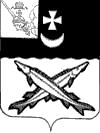 